Publicado en Madrid el 27/09/2017 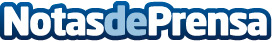 Weddmoon, la nueva tendencia en bodas de la que todo el mundo hablaUn nuevo estudio realizado por la consultora Think Splendid destaca que el 43% de los españoles todavía quieren casarse pero optan por bodas más originales que las de sus padres. La última moda es el weddmoon, celebrar enlace y luna de miel en el mismo sitio. Barceló Bávaro Grand Resort organiza packs perfectos para que los novios puedan celebrar la ceremonia en un entorno único y alargar la estancia en el hotel sin viajar más lejos. ¡Playa Bávaro, el altar perfecto en República Dominicana!Datos de contacto:Barceló Hotel GroupNota de prensa publicada en: https://www.notasdeprensa.es/weddmoon-la-nueva-tendencia-en-bodas-de-la-que Categorias: Viaje Moda Entretenimiento Celebraciones http://www.notasdeprensa.es